Topics: 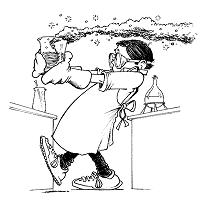 General Rules ClothingAccidents and injuriesHandling ChemicalsHandling GlasswareHeating substancesProject: Lab Safety BrochureCreate a brochure about lab safety. Fold a blank piece of computer paper into thirds to make your brochure paper. Your brochure will be a guide about five rules of lab safety. You must include detailed information about each rule and why it is important.You will be graded on neatness, the information that is included.  You do need to color your brochure.The following are some examples of safety procedures that could be included:Eye, glass, heat, protective clothing, spill clean up, fire safety, chemical safety, eating and drinking, proper clothing, hair, shoes, horseplay etc. Rubrics for Lab Safety ProjectThe following rubric was developed to guide you to the maximum scoring opportunity.  Safety Brochure RubricCategory0 points5 points10 pointsSafety Rule(s)not statedPartially statedCompletely statedExplanation of Lab Rule(s)NonePartially explainedClearly explainedColor and neatnessNo color and sloppyBlack & white plus sloppyColorful and neatAppropriate sketches or pictures< 23 - 4		>5	Appropriate explanation of WHMIS and caution labelsNone or minimal included, no or minimal explanation.Some or most included, and explained satisfactorily.Most or all include and explained very well.